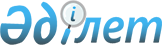 Ғарыштық ұшыруларға қатысушылардың Халықаралық ассоциациясының 17-ші конгресін өткізу туралы
					
			Күшін жойған
			
			
		
					Қазақстан Республикасы Үкіметінің 2000 жылғы 29 желтоқсандағы N 1948 Қаулысы. Күші жойылды - Қазақстан Республикасы Үкіметінің 2011 жылғы 16 ақпандағы № 141 Қаулысымен

      Ескерту. Күші жойылды - ҚР Үкіметінің 2011.02.16 № 141 Қаулысымен.      Ғарыштық қызмет саласындағы халықаралық ынтымақтастықты одан әрі дамыту мақсатында және Ғарыштық ұшыруларға қатысушылардың Халықаралық ассоциациясының 15-ші конгресінің шешіміне сәйкес Қазақстан Республикасының Үкіметі қаулы етеді: 

      1. Ғарыштық ұшыруларға қатысушылардың Халықаралық ассоциациясының 17-ші конгресі (бұдан әрі - Конгресс) 2001 жылғы 1-8 қазан кезеңінде Астана және Алматы қалаларында өткізілсін.     2. Оған екі ай мерзімде Конгреске дайындық пен өткізу жөніндегі шығыстар сметасын және іс-шаралар жоспарын бекітуге ұсынуды тапсыра отырып, қосымшаға сәйкес құрамда Ұйымдастыру комитеті құрылсын.     3. Осы қаулы қол қойылған күнінен бастап күшіне енеді.     Қазақстан Республикасы     Премьер-Министрінің     бірінші орынбасары                                Қазақстан Республикасы Үкіметінің                                  2000 жылғы 29 желтоқсандағы                                       N 1948 қаулысына                                            қосымша                Ғарыштық ұшыруларға қатысушылардың        ассоциациясының 17-ші конгресін өткізу жөніндегі                ұйымдастыру комитетінің құрамы     Әубәкіров                 - Қазақстан Республикасының     Тоқтар Оңғарбайұлы          Қауіпсіздік Кеңесі хатшысының                                 орынбасары, қосалқы төраға                                 (келісім бойынша)     Мұстафина                 - Қазақстан Республикасының министрі -     Сәбила Сапарқызы            Қазақстан Республикасының Президенті                                 жанындағы Отбасы және әйелдер істері                                 жөніндегі ұлттық комиссияның төрайымы                                 хатшылығының меңгерушісі             Школьник                  - Қазақстан Республикасы Премьер-     Владимир Сергеевич          Министрінің орынбасары - Қазақстан                                         Республикасының Энергетика және                                 минералдық ресурстар министрі,                                 қосалқы төраға     Молдабеков                - Қазақстан Республикасының     Мейірбек Молдабекұлы        Энергетика, индустрия және сауда                                 министрлігі Аэроғарыш комитетінің                                 төраға орынбасары, төраға орынбасары     Әбіқаев                   - Қазақстан Республикасының Сыртқы     Нұртай Әбіқайұлы            істер бірінші вице-министрі          Жақсыбеков                - Астана қаласының әкімі     Әділбек Рыскелдіұлы         (келісім бойынша)     Дмитриенко                - Байқоңыр қаласы әкімшілігінің     Геннадий Дмитриевич         басшысы (келісім бойынша)     Дүйсеков                  - "Аэлита" қазақстан-ресей     Елемес Құрманғалиұлы        инновациялық бірлескен кәсіпорнының                                 президенті (келісім бойынша)     Жәмішев                   - Қазақстан Республикасының Қаржы      Болат Бидахметұлы           бірінші вице-министрі     Нәлібаев                  - Қазақстан Республикасының Көлік     Абдухалық Зәкірұлы          және коммуникациялар бірінші                                       вице-министрі     Нұрғалиев                 - Қазақстан Республикасы Президентінің     Ерғазы Мейірғалиұлы         "Байқоңыр" кешеніндегі арнайы өкілі                                 (келісім бойынша)     Сембинов                  - Қазақстан Республикасының     Болат Қаскенұлы             Энергетика және минералдық ресурстар                                       министрлігі Аэроғарыш комитетінің                                 бөлім бастығы     Храпунов                  - Алматы қаласының әкімі (келісім     Виктор Вячеславович         бойынша)     Қасейінов                 - Қазақстан Республикасының Мәдениет,     Дүйсен Қорабайұлы           ақпарат және қоғамдық келісім                                 вице-министрі     Омаров                    - Қазақстан Республикасының Мәдениет,     Жанай Сейітжанұлы           ақпарат және қоғамдық келісім                                 министрлігі Бұқаралық ақпарат құралдары                                 департаментінің директоры     Жұмағұлов                 - Қазақстан Республикасының Білім     Бақытжан Тұрсынұлы          және ғылым бірінші вице-министрі     Нұртаев                   - "Инфракос" республикалық мемлекеттік     Ырзақұл Сәденұлы            кәсіпорны бас директорының міндетін                                 атқарушы (келісім бойынша)     Абдужапаров               - Аэроғарыш комитеті төрағасының     Асқар Сейдалиұлы            орынбасары - Қазақстан Республикасы                                 Энергетика және минералдық ресурстар                                 министрлігі Аэроғарыш комитетінің                                 "Байқоңыр" ғарыш айлағы                                  басқармасының бастығы;     ЕСКЕРТУ. Құрам өзгерді - ҚР Үкіметінің 2001.07.02. N 906 қаулысымен.P010906_

 Мамандар:     Багарова Ж.А.     Қасымбеков Б.А.
					© 2012. Қазақстан Республикасы Әділет министрлігінің «Қазақстан Республикасының Заңнама және құқықтық ақпарат институты» ШЖҚ РМК
				